НОВОКУЗНЕЦКИЙ ГОРОДСКОЙ СОВЕТ НАРОДНЫХ ДЕПУТАТОВ РЕШЕНИЕО вопросах структуры администрации города НовокузнецкаПринятоНовокузнецким городскимСоветом народных депутатов«___» _________ 2020 годаВ целях формирования эффективной структуры администрации города Новокузнецка, руководствуясь частью 8 статьи 37 Федерального закона от 06.10.2003 №131-ФЗ «Об общих принципах организации местного самоуправления в Российской Федерации», пунктом 5 части 2 статьи 28, статьей 33, пунктом 3 части 3 статьи 39 и частью 5 статьи 44 Устава Новокузнецкого городского округа, Новокузнецкий городской Совет народных депутатов РЕШИЛ:1. Исключить с 1 января 2021 года из структуры администрации города Новокузнецка должность советника Главы города по общим вопросам.2. Внести в решение Новокузнецкого городского Совета народных депутатов от 30.09.2009 №36 «Об утверждении структуры администрации города Новокузнецка» изменение, изложив  приложение «Структура администрации города Новокузнецка» в новой редакции согласно приложению к настоящему решению.3. Настоящее решение вступает в силу со дня, следующего за днем его официального опубликования.4. Контроль за исполнением настоящего решения возложить на администрацию города Новокузнецка и комитет по вопросам местного самоуправления и правопорядка Новокузнецкого городского Совета народных депутатов.г. Новокузнецк «__» __________ 2020 год№_________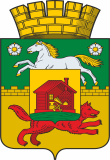 И.о. председателя Новокузнецкого городскогоСовета народных депутатов                                                      И.В. ПогребнякГлава города Новокузнецка                                                     С.Н. Кузнецов